                                                  COLEGIO NUEVA GENERACION ALTAMIRA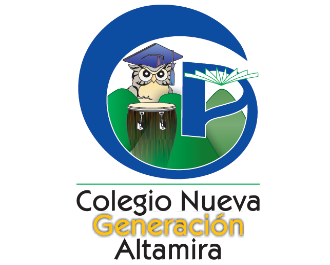 ANTES  COLEGIO COOPERATIVO ALTAMIRA Y BARRIOS SUR ORIENTALESINSCRIPCION ANTE LA SECRETARIA DE EDUCACION DE BOGOTA,MEDIANTE RESOLUCIONES No. 1617 JORNADA DIURNA Y 3005 JORNADA NOCTURNAAPROBADO OFICIALMENTE  POR RESOLUCION No. 1681 DEL 25 DE SEPTIEMBRE DE 1991 PARA PREESCOLAR Y PRIMARIAY RESOLUCION No. 7528 DEL 20 DE NOVIEMBRE DE 1998 PARA SECUNDARIA Y MEDIA.ICFES DIURNO 020248 – NOCTURNO 046615 – DANE 311001001642Las actividades deben ser desarrolladas en el cuaderno, enviar la foto con el nombre de cada estudiante al correo narly152@hotmail.comACTIVIDADESPOLITICA GRADO ONCE2 PERIODO1 ACTIVIDAD 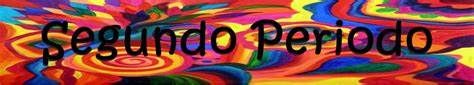 Buenos días estudiantesespero estén muy bien junto a sus familiasLa metodología de trabajo este periodo será:4 materias: historia, filosofía, política y economía con el fin de desarrollar todos los temas y adquirir nuevos conocimientosDesarrollo de las actividades completas, lo importante es leer, entender y socializarSi tienen preguntas por favor hacérmelas saber, para organizar una clase virtual Realizare clases virtuales para llevar a cabo socializaciones, debates y resolver dudas Esto con el fin de solucionar todas las preguntas que tengas y hacer la información más asertiva obteniendo un aprendizaje significativoPor favor realizar el segundo periodo en los cuadernos bien bonito y copiar los temas: Orden político y movimiento social Crisis y gobernabilidad de los estados Monarquía absoluta Republica teócrata Las monarquías ACTIVIDADInvestiga que es el orden político Escribe las características del movimiento social Por qué surgen los movimientos sociales Escribe y argumenta cada uno de  los 6 tipos de movimiento social Por favor resolver todo en el cuaderno, y prepar  la argumentación para socializarla en clase virtual